Hansa Dinghy pre-sailing safety checksThese checks must be carried out prior to any sailing taking place and should be carried out each time a boat returns to the jetty for the next user.The weighted keel must be fully down and locked in place with the locking pin through the handle into the hole in the hull and the screw held by bungee.The furling mechanism must be working correctly to allow the sail to be furled according to the wind conditions and participant experience level.The furling line must be cleated in after adjustment to prevent the wind blowing the sail out once underway.Ensure the joystick turns the rudder fully to port and to starboard and that the rudder blade Is fully down. Ensue all ropes and pulleys are working correctly and that sails can be trimmed as necessary.Challenger Dinghy pre-sailing safety checksThese checks must be carried out prior to any sailing taking place and should be carried out each time a boat returns to the jetty for the next user.Checked boats for any visible damage or missing parts.Check all bungs are in main hull and floats.Check rudder mechanism is connected and steering to starboard and port has the full range.Check if appropriate correct positioning of seat for helm.Check all ropes and pulleys are working correctly and sails can be trimmed.Ensure if being used the buddy seat is properly positioned and secured both front and back. Note: Please report any faults found to the session lead boats with any faults should not be used until the faults are corrected and re checked as per process.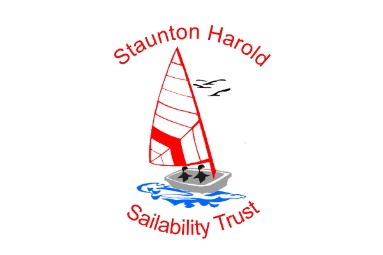 Staunton Harold Sailability Trust